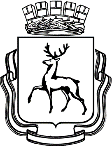 АДМИНИСТРАЦИЯ ГОРОДА НИЖНЕГО НОВГОРОДАМуниципальное бюджетное общеобразовательное учреждение«Школа № 60»просп.Ленина, д. 55/3, г. Нижний Новгород, 603135, тел. (831) 252-78-07, факс (831) 252-79-36e-mail: lenruo60@mail.ru Конкурс «Творчество против коррупции»Номинация «Слово против коррупции»«Коррупция и борьба с ней»Выполнила: обучающаяся 11 а класса МБОУ «Школа № 60»Селянина Екатерина ВалерьевнаРуководитель:  Маслова Ирина Васильевна,учитель русского языка и литературыНижний Новгород2017 годКоррупция и борьба с ней.Мир коррупции- безнравственный мир. На Руси полагали, что страсть к наживе “мучит человека и при смерти, и по смерти”. Чрезмерно богатых людей в России часто даже считали связанными с нечистой силой. Как воспринимают коррупционеров в русском обществе? К ним всегда в России относились с осуждением: богатство, данное человеку, должно было служить на пользу общества. Известный меценат Павел Михайлович Третьяков писал о том, что он “наживал для того, чтобы нажитое от общества вернуть к обществу”.	А если человек наживает богатство только для себя? Ежедневно люди проделывают огромное множество различных коррупционных схем, и только отнюдь не большая часть этих людей идут “под суд”. Согласно российскому законодательству, коррупция - это злоупотребление служебным положением, дача взятки, получение взятки, злоупотребление служебными полномочиями. Коррупция существует еще с испокон веков. И с каждым новым столетием она все больше начинает преобладать в жизни нашей страны. Все чаще и чаще нам приходится сталкиваться с разными проявлениями коррупции: уголовные дела прекращаются, молодые юноши без забот получают отсрочку от армии, выпускники получают образование в престижных вузах, но являются «никакими» специалистами… Продолжать можно до бесконечности, все это стало обыденным и привычным. Жители страны разработали множество схем и создали самые различные формы: взяточничество, растраты, мошенничество, вымогательство. Народ привык решать любые трудные задачи с помощью денег. Отсюда и берет свое начало коррупция. Мы уже не можем представить свою жизнь без слов “давать” и “брать”. Из-за этого в наше время борьба с коррупцией стала практически невозможной, неосуществимой в ее полной мере.	В России коррупция имеет долгую историю и широкий размах: по оценкам многих специалистов ежегодно через коррупционные схемы проходит до триллиона рублей. В России власть заинтересована в борьбе с коррупцией, но без людской помощи, мы никогда не сможем победить ее.